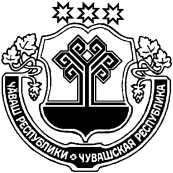 Об утверждении реестра и схемы мест размещения контейнерных площадок для накопления и временного хранения твердых коммунальных отходов на территории Краснооктябрьскогосельского поселенияВ целях обеспечения охраны окружающей среды и здоровья человека на территории Краснооктябрьского сельского поселения Шумерлинского района, в соответствии с Федеральным законом от 06.03.2003 №131-ФЗ «Об общих принципах организации местного самоуправления в Российской Федерации», в соответствии с санитарными правилами и нормами САнПиН 42-128-4690-88 «Санитарные правила содержания территорий населенных мест», администрация Краснооктябрьского сельского поселения постановляет:1.Утвердить реестр мест размещения контейнерных площадок для сбора ТКО на территории Краснооктябрьского сельского поселения Шумерлинского района.( Приложение №1).2.Утвердить схему мест размещения контейнерных площадок для сбора ТКО на территории Краснооктябрьского сельского поселения Шумерлинского района. (Приложения№2).3. Разместить на официальном сайте Краснооктябрьского сельского поселения.
Глава Краснооктябрьскогосельского поселения 
Шумерлинского района                                                                  Т.В. ЛазареваПриложение №1                                                                                          к постановлению администрации Краснооктябрьского сельского поселения                                                                                                                                                                                                       от 18.12.2018г. № 68РЕЕСТРмест размещения контейнерных площадок для сбора ТКО на территории Краснооктябрьского сельского поселения Шумерлинского районаПриложение №2                                                                              к постановлению Администрации                                                                                                    Краснооктябрьского сельского поселения                             от 10.12.2018  № 65       СХЕМА мест размещения контейнерных площадок  для сбора  ТКО на территорииКраснооктябрьского сельского поселения сельского поселенияЧĂВАШ  РЕСПУБЛИКИÇĚМĚРЛЕ РАЙОНĚЧУВАШСКАЯ РЕСПУБЛИКА ШУМЕРЛИНСКИЙ  РАЙОН  ХĚРЛĔ ОКТЯБРЬ ЯЛ ПОСЕЛЕНИЙĚН АДМИНИСТРАЦИЙĚ  ЙЫШĂНУ    «18» декабря  2018 № 68    Хěрле Октябрь поселокěАДМИНИСТРАЦИЯКРАСНООКТЯБРЬСКОГО СЕЛЬСКОГО ПОСЕЛЕНИЯ ПОСТАНОВЛЕНИЕ      «18» декабря 2018  № 68  поселок Красный Октябрь НаименованиеАдресТехническая характеристикаТехническая характеристикаТехническая характеристикаТехническая характеристикаТехническая характеристикаширотадолготаисточники образования               (МКД, ЧС)Наименование эксплуатирующей организации НаименованиеАдрескол-во контейнеров (факт)кол-во контейнеров (потребность)объем 1 контейнераоснование (наличие- какое, материал)ограждение (есть-какое/нет)Краснооктябрьского сельское поселениеп. Мыслецул. Гоголя д.1а41,1ЧСУл. Вокзальная д.2 Б41,1ул. Гоголя д.1а41,1ЧСп. Пинерыул. Октябрьская  д.9 А41,1ЧСП. Красный Октябрьул. Молодежная д.2241,1ЧСУл. Школьная д.6441,1ЧСП. Путь ЛенинаАвтобусная остановка21,1ЧСП. Красная ЗвездаАвтобусная остановка41,1П. Красный Атмал Автобусная остановка21,1ЧСитого32